Итоги полуфинала «Молодые профессионалы» в г. Ардон РСО-АланияС 11.05 по 13. 05.2016г в г. Ардон  РСО-Алания прошел полуфинал Национального чемпионата «Молодые профессионалы» WordSkills Russia-2016  в Северо-Кавказском федеральном округе.Мероприятие прошло с участием 108 представителей Дагестана, Ингушетии, Чечни , Кабардино-Балкарии, Ставропольского края, Карачаево-Черкесии, Северной Осетии Алания, Краснодарского края, Ростовской области, Москвы и Южной Осетии. Соревнования проходили по 21компетенциям.Студенты нашего колледжа Алиев Магомед и Алиев Тарлан заняли I  места по компетенциям: «Инженерный дизайн CAD», «Web-дизайн» и были награждены дипломами и медалями.Решением Оргкомитета олимпиады WordSkills Russia-2016 в г. Ардон Алиев Магомед(руководитель Магомедова М.М.- преподаватель) и Алиев Тарлан  (руководитель Рамазанова М.Г. –преподаватель) будут представлять Республику Дагестан в г. Красногорске Московской области на финале Национального чемпионата WordSkills Russia-2016  23-27  мая 2016.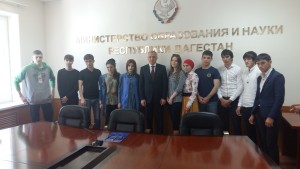 